BAB I
PENDAHULUANLatar BelakangSistemi pencernaani manusiai merupakan sistem yang memiliki fungsi untuk mencernai makanan-makanan yang masuk kedalam tubuh. Makanan yang masuk kedalam tubuh tidak akan dapat langsung digunakan oleh tubuh dan tidak akan langsung terserap oleh tubuh, tetapi harus melewati beberapa tahapan yang harus dilakukan oleh organ-organ pada tubuh manusia. Organi ini yang telibat dalam proses pencernaan antara lain, mulut, kerongkongan, ilambung, ipankreas, ihati, iempedu, ususi halus, ususi besar dan ianus.Sistemi pencernaani manusia adalah materi ajar yang terpdapat pada kurikulum 2013 tepatnya pada pelajaran BIOLOGI kelas 11. Pada umumnya pembelajaran ini dilakukan dengan media papan tulis untuk menjelaskan kepada siswa ataupun biasa menggunakan buku dengan menunjukkan gambar gambar proses terjadinya pencernaan pada manusia. Namun karena proses pencernaan terjadinya didalam tubuh manusia sehingga tidak dapat dilakukan pengamatan secara langsung, maka pembelajaran ini juga dijelaskan menggunakan alat bantu untuk menunjang proses pembelajaran yaitu sebuah replika anatomi manusia yang terdapat pada laboratorium di setiap sekolah.Menurut , salah satu komponen penting dalam proses pembelajaran adalah media pembelajaran, peranannya sangatlah penting dalam proses belajar mengajar, kualitas proses dan hasil yang ingin dicapai sangat dapat dipengaruhi dari ketepatan media pembelajara yang digunakan. Peranan media pembelajaran sangatlah penting sehingga menjadi komponen penting pembelajaran siswa. Karena hal itulah mediai pembelajaran sangatlah berpengaruh dalam proses belajar mengajar karena dapat mengasah pola pikir, keingginan serta perhatiani para murid.Pada saat musim pandemi seperti saat ini sangat mengganggu proses belajar mengajar pada sekolah-sekolah, seperti contohnya pembelajaran mengenai sistem pencernaan manusia. Proses belajar siswa mengenai sistem pencernaan dilakukan melalui media buku ataupun melalui web, proses belajar siswa menyebabkan siswa kurang aktif dan kurang interaksi jika hanya menggunakan gambar diam yang terdapat pada buku karena tidak memberikan feedback kepada siswa, tidak nyata dan tidak terlalu menarik. Jika ingin belajar real-time bisa menggunakan alat peraga seperti yang terdapat pada laboratorium sekolah. Tetapi dikarenakan kondisi pandemi seperti saat ini pembelajaran tidak dapat melakukan praktek secara langsung. Karena hal inilah dibutuhkan sebuah alternatif media pembelajaran yang dapat memberikan rangsangan kepada pikiran para siswa sehingga siswa menjadi lebih aktif dan tertarik.Pemanfaatan teknologii Augmented Reality(AR) sangat bermanfaaat jika digunakan dalam proses belajar karena pembelajaran akan ditampilkan secara 3D dimana adanya interaksi antara si pengguna dengan objek 3D animasi yang ditampilkani dalam aplikasi tersebut. Pemanfaatan Augmented Reality ditujukan untuk menunjukkan bentuk dan proses dari sistem pencernaan manusia jika terdapat pada lingkungan dunia nyata serta memberikan tutorial pembelajaran guna menunjang pembelajaran mandiri siswa. Maka berawal dari permasalahan diatas dibuatlah aplikasi tutorial pembelajaran sistem pencernaan manusia berbasis android dengan memanfaatkan Augmented Reality. Diharapakan dapat menjadi alternatif media pembelajaran yang dapat digunakan siswa dalam proses belajar mengenai sistem pencernaan manusia secara interaktif dan menarik. Aplikasi ini akan dibangun menggunakan blender dan unity.Rumusan MasalahRumusan masalah yang bisa didapatkan berdasarkani latari belakangi masalah yang telah diuraikan adalah bagaimanai carai membangun aplikasi tutorial ipembelajaran sistem pencernaan manusia berbasis android dengan memanfaatkan teknologi Augmentedi Reality?TujuanTujuani dari penelitiani ini yaitu untuk membangun sebuah aplikasi tutorial android memanfaatkan teknologi Augmented Reality dengan unity untuk membantu proses belajar siswa Sekolah Menengah Atas mengenai sistem pencernaan manusia agar lebih mudah, menarik, interaktif dan secara real-time menggunakan smarthphone masing masing.Batasan MasalahBerikut merupakan batasan masalah yang diberikan oleh penulis pada penelitian ini supaya aplikasi yang dibangun lebih jelas dan terarah, Batasan tersebut antara lain :Aplikasi pada penelitian ini hanya digunakan untuk pembelajaran sistem pencernaan manusia kelas 11 SMA.Aplikasi pada penelitian ini hanya akan berisikan informasi mengenai sistem pencernaan manusia kelas 11 SMA.Aplikasi pada penelitian ini hanya terdapat 3 materi utama, yaitu zat makanan, saluran pencernaan dan gangguan penyakitObjek organ pencernaan pada aplikasi ini merupakan objek free assetsFitur AR pada aplikasi ini hanya terdapat pada materi saluran pencernaan, yaitu menampilkan objek organ pencernaan antara lain mulut, kerongkongan, lambung, usus besar, usus kecil, dan tubuh manusiaSaluran pencernaan yang dijelaskan pada penelitian ini adalah saluran pencernaan yang dilalui secara langsung oleh makanan.Aplikasi pada penelitian ini dibangun menggunakan Unity.Aplikasi pada penelitian ini dibuat dikhususkan untuk Android.Aplikasi pada penelitian ini adalah aplikasi offlineManfaat PenelitianManfaat yang dapat diberikan pada penelitian ini bagi penulis ataupun pengguna antara lain :Bagi penulisMemperoleh pengalaman dalam pengimplementasian teknologi Augmented Reality dalam pembuatan aplikasi pembelajaran yang diharapkan dapat menjadi dasar pengembangan aplikasi sejenis pada penelitian selanjutnya.Bagi penggunaMembuat proses belajar siswa menjadi menyenangkan dan diharapkan dapat memudahkan proses belajar pengguna serta meningkatkan semangat belajar pengguna mengenai sistem pencernaan manusia.  Metodologi PenelitianPembuatan tugas akhir dilakukan menggunakan metode sebagai berikut :Tempat dan Waktui PenelitianiLokasi yang digunakan pada penelitian ini adalah STIKI Malang yang beralamatkan di jalan Tidar kota Malang, Jawa Timur, Indonesia.Waktu penelitian dilakukan pada bulan Agustus.Bahan dan Alat PenelitianAdapun alat yang digunakan dan dibutuhkan untuk membangun aplikasi tutorial ini antara lain yaitu perangkati keras(Hardware) & perangkati Lunak(Software).Perangkat Keras(Hardware)Seperangkat Laptop dengan spesifikasi sebagai berikut :OS : Microsofti Windowsi 10 64-bitProcessor : AMD A9RAM : 4 GBHarddisk : 1 TBMonitorKeyboard dan MouseSmartphone dengan spesifikasi sebagai berikut :Sistem Operasi : Android 11Chipset : Snapdragon 720RAM : 6 GBPenyimpanan : 64 GBPerangkat Lunak(Software)Google ChromeUnityBlenderJava Development Kit (JDK)Bahasa Pemrograman C#Pengumpulan DataBerikut adalah metode yang digunakan untuk mengumpulkan data pada penelitiani ini yaitu :Wawancara Wawancara adalah sebuah teknik pencarian data melalui percakapan yang dilakukan oleh dua orang atau lebih yang memiliki tujuan tertentu, dilakukan dengan dua pihak atau lebih. Wawancara ini dilakukan oleh pewawancara yang bertugas untuk memberikan pertanyaan kepada narasumber yang memiliki tugas untuk memberikan jawaban atas pertanyaan yang diberikan. Pada penelitian ini, wawancara dilakukan penulis dengan guru pada sebuah sekolah untuk mengetahui materi apa yang dibutuhkan dalam pembuatan aplikasi ini.Prosedur PenelitianBerikut tahapan-tahapan yang dilakukan pada penelitian ini, tahapan tersebut antara lain :Analisai kebutuhanPada tahapan Analisa kebutuhan, dilakukan untuk mengetahui apa yang dibutuhkan dalam pembuatan aplikasi ini, data didapatkan dari wawancara guru SMA yang nantinya akan digunakan sebagai dasar perancanganPerancangan Pada tahap perancangan dilakukan proses pembuatan rancangan dari aplikasi yang akan dibuat. Data yang diperoleh dari analisis kebutuhan akan dibuat rancangan sistem dan desain tampilan yang tujuannya yaitu sebagai gambaran awal tentang aplikasi yang akan dibangun, untuk memudahkan dalam tahap selanjutnya yaitu tahap implementasiImplementasiiPada tahapan implementasi ini, rancangan yang sebelumnya dibuat akan diimplementasikan pada unity engine yang nantinya akan tercipta aplikasi yang sesuai dengan kebutuhanPengujianSetelah aplikasi selesai, akan masuk ke tahap pengujian dimana penguji akan melakukan pengujian terhadap aplikasi untuk mencari bug atau kesalahan yang ada pada aplikasiPeluncuranJika selesai melakukan semua tahap, maka aplikasi siap diluncurkan.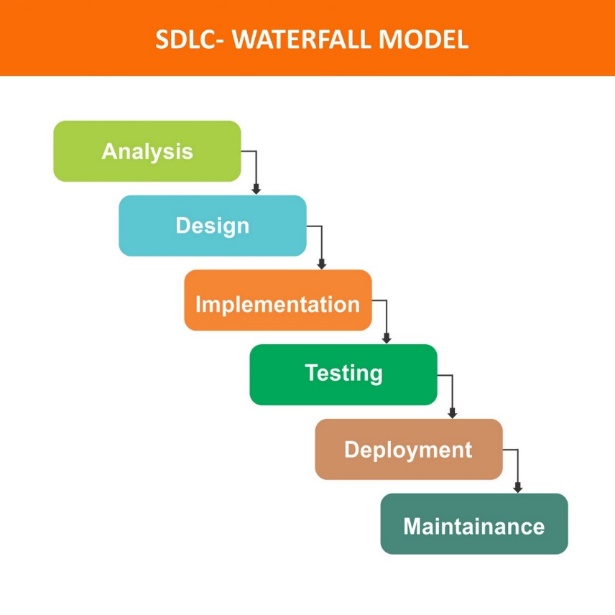 Gambar 1.1 SDLC Waterfall ModelSistematikai PenulisaniUntuk mengetahui penulisani proposal tugasi akhiri inii secara sistematika, maka dibagi dan diatur menjadi 3 bagian, yaitu :Bagian AwalSAMPUL JUDULPada bagian ini berisikan judul penelitian dengan nama peneliti dan logo stiki malang.PENGESAHAN KELULUSANPada bagian ini berisikan pengesahan panitia skripsi dimana terdapat nama-nama penguji dan nama dosen pembimbing.LEMBAR PERNYATAANPada bagian ini berisikan pernyataan peneliti mengenai orisinalitas dari penelitian yang telah dilakukan.KATA PENGANTARPada bagian ini berisikan ucapan syukur dan terima kasih kepada pihak yang telah membantu dalam proses penelitian ini.ABSTRAKPada bagian abstrak akan menjelaskan keseluruhan dari penelitian yang telah dilakukan.DAFTAR ISIPada daftar isi akan berisikan keterangan halaman mengenai tiap bagian pada laporan.DAFTAR TABEL, GAMBAR DAN SEGMEN PROGRAMPada bagian ini akan berisikan keterangan nomor halaman pada setiap tabel, gambar dan segmen program Bagian PokokBAB I PENDAHULUANiPada pendahuluan berisikan uraian latar belakang, rumusan masalah, tujuan, batasan masalah, metodologi penelitiani (tempat dan waktu penelitian, bahan dan alat penelitian, pengumpulan data, analisis data), dan juga sistematika penulisan.BAB II LANDASAN TEORIPada bagian ini berisikan sumber penelitian yang meneliti tentang masalah ini dan juga teori terkait dengan permasalahan yang sedang di teliti. BAB III ANALISA DAN PERANCANGANiPada bagian ini  akan membahas mengenai analisai dari masalah yang dihadapi, pemecahan masalah, dan perancangan sistem untuk mengatasi permasalahan yang sedang dihadapi.BAB IV PENUTUPiPada bagian ini akan berisikan kesimpulan & saran mengenai aplikasi yang sedang dikembangkan oleh penelitiBagian AkhirDAFTAR PUSTAKAPada bagian ini akan akan berisikan sumber atau rujukan yang digunakan oleh peneliti dalam penelitiannya